ПАСПОРТ СПЕЦИАЛИСТА8. Гражданство Кыргызская РеспубликаОбразование высшее1. наименование вуза, где учился Кыргызский женский педагогический институт 2. год окончания вуза 1978Место работы в настоящее время Кыргызский национальный университет имени Жусупа Баласагына1. Государство Кыргызская Республика2. Организация Кыргызский национальный университет имени Жусупа Баласагына 3. Должность  профессорНаличие ученой степени1. Степень (К) кандидат педагогических наук  Отрасль наук педагогикаШифр специальности (по номенклатуре научных работников) 13.00.01- общая педагогика, история педагогики и образования  Дата присуждения10.12.1992  2. Степень (Д) доктор педагогических наук  Отрасль наук педагогика Шифр специальности (по номенклатуре научных работников) ) 13.00.01- общая педагогика, история педагогики и образования  Дата присуждения27.11. 2012  Наличие ученых званий1. Ученое звание (доцент/снс) доцентСпециальность  общая педагогикаДата присвоения25.05.1999 2. Ученое звание профессор Специальность общая педагогика   Дата присвоения 29.09.2016Наличие академических званий1. Звание член-корр. Академия Российская Академия Естествознания_2. Звание  Академик  Академия Российская Академия Естествознания_1. Количество публикаций 90 в т.ч. научных 89монографий  1, учебно-методических 12Научные труды (за 3 года)Основные: шифр научной специальности13.00.01- общая педагогика, история педагогики и образования  1. Педагогикалык чеберчиликке жуз кадам. –Б: 2020. -77б 2. Краткий курс лекций по предмету Теория и методика высшей школы.- Б: тип.КНУ имени Баласагына.2019. -81с.  3. Роль мечетей Кыргызстана  в религиозном воспитании молодежи Материалы 62 международной алтайской конференцииГермания,Магдебург,август, 20194. Интегративная модель дифференциации обучения в модульной технологии в рамках предмета:"Межкультурные связи в образовании" Материалы 14 научно-практической конференции" КНУ имени Ж.Баласагына, 2019,2ноябрь5. Педагогические технологии как средство профориентации сельских школьников Педагогика сельской школы – 2020 – № 2 (4)с.35-40 /Соавт.Абдиматова А./6. Россия, Кыргызстан, Пакистан в векторе евроазаийской образовательной интеграции Вестник КГУ имени И.Арабаева.-спец.Выпуск.-2021 с.112-117/Соавт. Серенко И./7. Современные аспекты профориентационной работы Эпоха науки,№29,2022,Март, С.269-272/Соавт. Абдиматова А./8. Цифровизация в сфере образования Кыргызстана как аспект сотрудничества государств членов ЕАЭС Вестник экономики, права и социологии, г.Казань/ Выпуск 3,2022;с 211-214Основные смежные: шифр научной специальности специальности13.00.08- Теория и методика профессионального образования    1. Формирование специальных компетенцийпри обучении педагогическим дисциплинам в вузе Вестник КГУ им.И.Арабаева,ИПКи ПК им.М.Рахимовой,научно практич.конфренция посвящ.90 летию М.Рахимовой,май, 20192. Формы и направления международного сотрудничества в сфере образования в контексте компетентностного подхода (на примере вузов России и Китая) Статья в сборнике трудов конференции. Россия и Китай: история и перспективы сотрудничества2019 г. с. 86-913. Учебно- методический комплекс учебной дисциплины  Педагогика высшей школы.- Бишкек,тип.КНУ им.Ж.Баласагына.май 2019,101с4.Содержательные аспекты программы подготовки специалистов  phd In education докторов по педагогике в Кыргызстане Материалы международной конференции "Перспективы развития вузовской науки"Сочи,11-15 окт.2019.Сборник Современные проблемы науки и образования" №17 2019.5.Формирование этнопедагогической компетентности будущего педагога в системе вузовского обучения Сборинк научных трудв под редакцией М.В.Пименовой.Изд-во Санкт- Петербургского экономического университета,2019. С.2336.Интегративная модель дифференциации обучения в модульной технологии в рамках предмета:"Межкультурные связи в образовании" Вестник КНУим. Ж. Баласагынаспец.выпуск, Бишкек, 2019стр.347-3517. Формирование профессиональных компетенций будущего педагога по развитию самооценки личности школьников в условиях семьи Материалы международной конференции, КАО 2020,январь.-Вестник КА0 /со авторство Сакмамбетова У./8. Краткий курс лекций по ТМВШ Учебное пособие, Тип.КНУ им.Ж.Баласагына,Бишкек,2019 г.9. Педагогикалык чеберчиликке жуз кадам Окуу – методикалык иштелме – Б.,2020. – 63 б.10. Содержательные аспекты программы подготовки специалистов PHD in Education докторов по педагогике в Кыргызстане" (часть 2) Вестник КГУ имени И.Арабаева.-спец.Выпуск.-2021 с.76-8111.Содержательные аспекты подготовки сельского учителя в условиях компетентностного подход Материалы международной онлайн конф // ЯГУ им.К.Д.Ушинского 202112.Формирование профессиональных компетенций будущего педагога по оцениванию личных достижений студентов ЯГУ журнал  Педагогика сельской школы// 2021№1/Соавт. Мийназаова В./13.Формирование специальных компетенций будущего педагога дополнительного образования технологиями интерактивного обучения Вестник КГУ имени И.Арабаева.-спец.Выпуск.-2021 с.117-121 14. Формирование профессиональных компетенций будущего педагога на основе обучения самоорганизации Вестник НГУ №2,2021,С.34-36 /Соавт.Байжуманова Н./15. Психолого - педагогические аспекты подготовки докторантов с академической степенью (phd) в образовании Материалы,посвященные 30 летию ФСГН КНУ имени Ж.Баласагына, 2021, 18 ноябрь16. Тенденции и инновации в системе дополнительного образования Кыргызстана Вестник КГУ имени И.Арабаева /2.-Выпуск.-2022 с.163-16717.Развитие профессиональной компетентности студентов вузов в условиях информатизации Наука, новые технологии и инновации Кыргызстана,№ 5 2022,С.133-137/Соавт.Курамаева Т./18. Болочок педагогдун маданият аралык компетентүүлүгүн калыптандыруунун модели жана технологиялары Наука, новые технологии и инновации Кыргызстана, № 8 /Соавт. Муздыбаева А./Дата заполнения " 12"января 2023 г.Подпись Раимкулова А.С.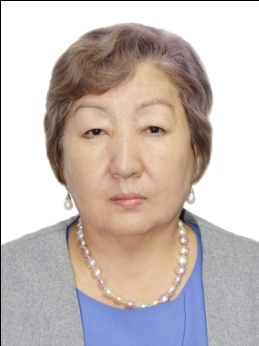 1. Фамилия Раимкулова2. Имя Ажарбубу3. Отчество Супуровна4. Пол жен5. Дата рождения 20.04.19566. Место рождения г.Нарын7. Национальность Кыргызка